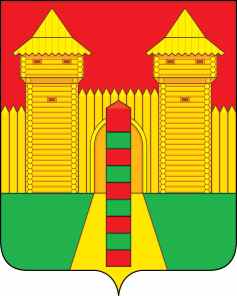 АДМИНИСТРАЦИЯ  МУНИЦИПАЛЬНОГО  ОБРАЗОВАНИЯ«ШУМЯЧСКИЙ  РАЙОН» СМОЛЕНСКОЙ  ОБЛАСТИРАСПОРЯЖЕНИЕот 19.06.2024г. № 212-р         п. ШумячиВ соответствии с распоряжением Администрации муниципального образования «Шумячский район» Смоленской области от 17.06.2024г. № 197 -р «О создании комиссии по приему жилых помещений, находящихся в муниципальной собственности Шумячского городского поселения»  1. Утвердить прилагаемый акт приема-передачи жилых помещений от 19.06.2024г.2. Контроль, за выполнением настоящего распоряжения возложить на начальника Отдела городского хозяйства Администрации муниципального образования «Шумячский район» Смоленской области.Об утверждении актов приема-передачи жилых помещений Глава муниципального образования«Шумячский район» Смоленской областиД.А. Каменев